1. PROBLEEMSTELLING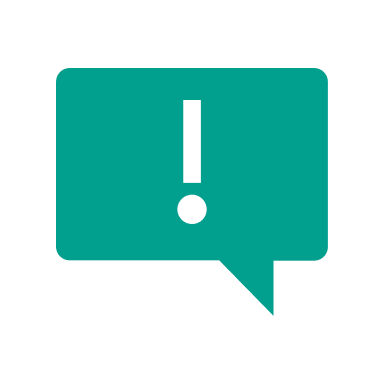 Beschrijf de aanleiding en de probleemstelling vanuit het perspectief van de werkveldpartner. Tot welke projectdoelstelling leidt dat? Als je initiatief een vervolg op een eerder project is. Wat heeft het vorige project opgeleverd, hoe neem je dat op in de huidige aanvraag.4. CONSORTIUMUit welke partners bestaat het consortium (noem werkveldpartners, lectoraten, opleidingen). Geef per partner de contactpersoon (naam en e-mailadres). Vergeet niet intentieverklaringen voor de werkveldpartners toe te voegen. 7. ACTIVITEITEN2. AANSLUITING CoE SPEERPUNTEN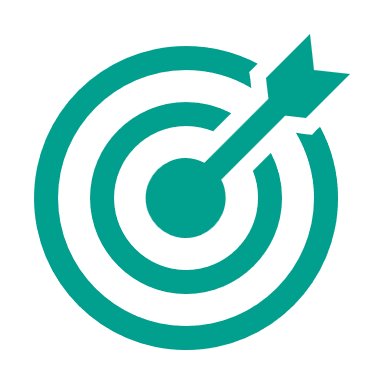 Beschrijf hoe dit project bijdraagt aan preventie. Wat voorkomt het project precies en voor wie? Aan welk(e) speerpunt(en) draagt dit project bij? 
Op welke strategische agenda (inclusief link) sluit dit project aan en welke missie / speerpunt in het bijzonder. 5. IMPACT EN DISSEMINATIE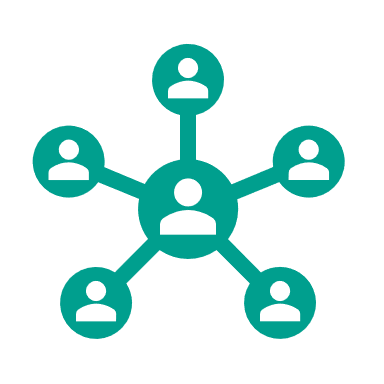 Beschrijf de bruikbaarheid van de (verwachte) resultaten/producten voor de doelgroep.Maak impact waar mogelijk meetbaar. Uit welke maat/maten blijkt de verwachte verbetering voor je doelgroep? In geval van meer explorerend onderzoek, schets de impact op basis van de verwachte resultaten.Beschrijf producten en/of geplande projectbijeenkomsten die de kennis uit dit project voor een breder publiek toegankelijk maken.8. BEGROTING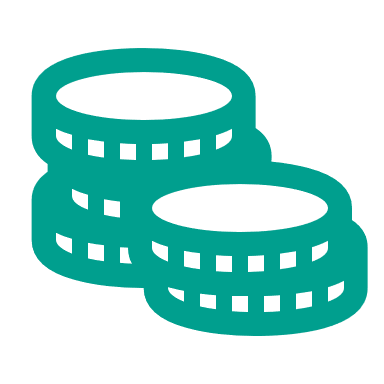 Voor projecten < € 50.000 volstaat dit canvas. Voor projecten >€ 50.000 projectplan benodigd (zie procedure)3. METHODOLOGIE EN RESULTATEN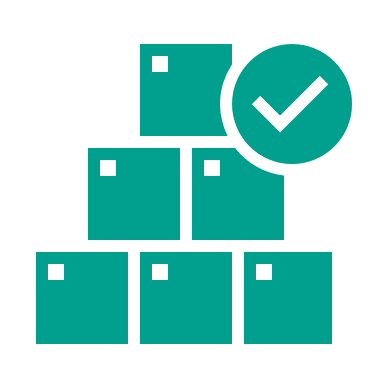 Beschrijf de onderzoeksmethodologie, neem daarin ethische overwegingen mee en stel indien van toepassing een plan op voor datamanagement.Welke meetbare resultaten/producten levert dit project (naar verwachting) op. Omschrijf dit apart voor de opleidingen, voor onderzoek en voor het werkveld. 6. PROJECTTEAMWie is opdrachtgever (naam, e-mailadres), projectleider (naam, e-mailadres) en projectleden (namen, e-mailadressen). Wie neemt eventueel zitting in een stuurgroep of adviesteam.8. BEGROTINGVoor projecten < € 50.000 volstaat dit canvas. Voor projecten >€ 50.000 projectplan benodigd (zie procedure)9. MIJLPALEN 2023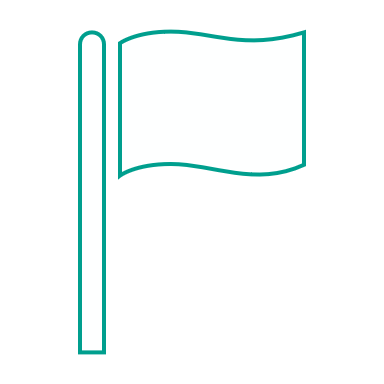 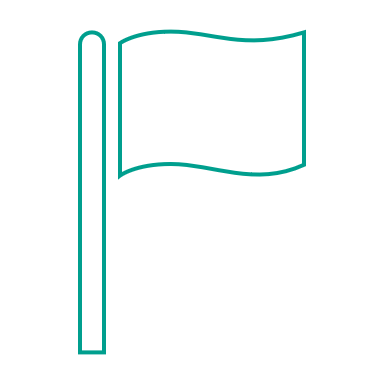 9. MIJLPALEN 20239. MIJLPALEN 2023